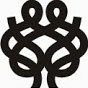 Chandigarh LALIT KALA AKADEMIApplication form for Open Hand Studios Scholarships & Awards for young Printmakers (Open Hand Studios, Le Corbusier center, Sector-19, Madhya Marg, ChandigarhThe last dates to apply 10 November 2021Only Artists in the age group of 20 to 35 years can apply for the scholarships & Awards. Please read the instructions carefully1. Full Name _____________________________________(in capital letters)2. Date of Birth ___ Date ___Month ___Year                      Sex : Male / Female3. Qualification _________________________________________________4. Address ____________________________________________________________________________________________________________City____________________________Pin: _________Phone: _____________email __________________________6. Are you employed? If employed, please indicateName and Address of Employer ______________________________________________________________________________________________Pin: ________Phone: ___________ email _____________________7. Are you receiving any scholarship or Aid at present? 				Yes/NoIf yes, furnish the particulars _________________________________________________8. Particulars of recognition or awards received (Please tick):11. Particulars of significant work done or exhibition/s held in the last 5 years (give details),      5 latest photographs of your work/catalogue and bio-data etc.12. Do you have a studio of your own or an access to other studio facilities?       Please tick Yes ______		No_____If yes, specify the reasons for applying to CLKA Open Hand Studio     _________________________      (give details)I hereby declare that all the information given in the application are true and complete to the best of my knowledge and belief. If anything found wrong/misinformed, my application will be treated as cancelled.I have gone through all the instructions/rules and regulations on page 2,3 & 4.Signature of ArtistPlace : Date : OPEN HAND ART STUDIOS Terms and conditions Scholarships and Awards 2021-22 Applications are invited for the freelance Printmaking Artists, Students of Tricity (Chandigarh, Panchkula, Mohali) & also open for Printmaking artists, students from all over India. Applicants should hold a degree in printmaking.50 % Awards and CLKA Open Hand Art Studios Scholarships (Day Residency) are reserved for tricity artistsPrintmakers between 20 to 35 years of age can apply for the Awards and Scholarships.In addition to two awards six more printmakers will be selected by jury to work at CLKA Open Hand Art Studios for two months at Le-Corbusier Centre, Sector-19, Madhya Marg, Chandigarh.Shortlisted selected candidates will have to appear for interviews offline/online. Jury decision will be final.Winners will have to bear the cost of transportation (Printmaking Machine) from Chandigarh to their place.Local winner will have to present their proof of residence Aadhar Card etc.Outstation candidates who will join Day Residency (Studios) will have to make stay arrangement at their own. Only studio facility will be provided.Selected printmakers for Day Residency will be given particular slot to work in studios.Time and slot can be fixed according to their convience also. Open Hand Art Studios General conditions (Rules & Regulations) for all candidateSmoking or consumption of liquor or drugs is strictly prohibited in the CLKA Open Hand Studios and campus.Subletting of studios will not be allowed.A chair, table, easel, and locker/Almirah will be provided to each artist to keep his art material/tools etc. they will bring their own art material.In certain circumstances, Akademi reserve the right to cancel any studio allotments. Timings of the studios will be 9.30 am to 7pm and should be followed strictly.Studios will be closed on Every Monday and National Holidays (26 January & 15th August) and main festivals Holi, Diwali, Dushehra etc.All the artists who have allotted studios are requested to vocate almirah space given to them after completion of allotted duration.70% attendance is compulsory. Studios can be given on sharing basis.Akademi reserve the right to make any kind of amendments in the proceeding/rules.There are 8 to 10 seats in the open hand studios, Paintings, Graphics, Sculptures.After the completion of given period the artists have to vacate the studios immediately. Artists are requested to take care of their belongings. Akademi will not take any responsibility for the art works or other material of the artists.The Artists who are using the studios are requested to keep the studios clean. No grinding will be allowed in the studios. It can be done space provided outside the studios.Big size spray gun will not be used inside the studios.The glass window inside the studios should not be covered with the art works.It is requested that special care should be taken in the cleanliness of floors and walls of the studios.To avoid the disturbance to other artists, music should be keep in low volume.A studio assistant and sweeper is also deputes in the studios.For more details:Form can be download from CLKA website: www.lalitkalachandigarh.com Email: chandigarhlkaoffice@gmail.comCLKA postal address and email id:-Chandigarh Lalit Kala AkademiRani Laxmi Bai Bhawan 2nd floor, opp. Gurudwara SahibNear Fire Station,Sector-38C,ChandigarhEmail: chandigarhlkaoffice@gmail.comSr.no.Recognition / AwardsSpecify the number of times you received the awardYear of receiving the award1CLKA Award or honour2State or National level award3CLKA Participation in Annual Art Exhibition4CLKA Art Workshops/Seminars5International Award, LKA/Others6National Award, LKA (Delhi)7HRD Scholarship/Fellowships8LKA Scholarship (Delhi)9International Participation, LKA/others01National Exhibition Participation11CLKA scholarship & fellowship12AIFACS award